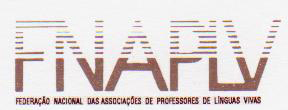 COLÓQUIO (Re)valorizar as línguas no currículo11 de Fevereiro 2012Goethe-Institut, LisboaFICHA DE INSCRIÇÃONome completo:Sócio n.º			da (Associação)				Não sócio  		Estudante  Morada:Código Postal					Localidade:				Distrito:Tel.:					Tlm: 					E-mail: 	Nível de ensino (x): 1.º CEB           2.º CEB           3.º CEB           ES           Superior Escola:FORMA DE PAGAMENTO Envia o cheque n.º 			 sobre a conta n.º			do Banco Envia comprovativo de transferência bancária para a conta da APPELE no BBVA NIB: 0019 0001 00200148480 23 / IBAN: PT50 0019 0001 0020 0148 4802 3referente à inscrição no colóquio de acordo com a (assinalar) opção A      Opção B      Opção C   e pretendo almoço no Goethe-Institut, acrescentando 13€  .no valor deData: ____/_____/ 2012Enviar para a APPELE-por correio postal: APPELE, Apartado 44 – EC Aveiro, 3811-901 Aveiro -por correio eletrónico: direccao@appele.orgINSCRIÇÃO(O número de inscrições é limitado)INSCRIÇÃO(O número de inscrições é limitado)INSCRIÇÃO(O número de inscrições é limitado)OPÇÃO A€ 10,00Sócio da APP/APPA/APPELE/APPF/APPIOPÇÃO B – Não sócios€ 30,00OPÇÃO C – Estudantes€ 5,00com documento comprovativo do estatuto de estudantes do 1.º ciclo ou de Mestrado em Ensino